ПОЯСНИТЕЛЬНАЯ ЗАПИСКАк проекту постановления Правительства Ульяновской области «О внесении изменений в постановление Правительства Ульяновской области от 11.09.2013 № 37/413-П»Внесение изменений в государственную программу Ульяновской области «Обеспечение правопорядка и безопасности жизнедеятельности на территории Ульяновской области» на 2014-2018 годы» обусловлено необходимостью приведения терминологии государственной программы в соответствие с Федеральным законом Российской Федерации от 29.06.2015 № 171-ФЗ «О внесении изменений в Федеральный закон «О гражданской обороне», включения дополнительных программных мероприятий в соответствии с Федеральным законом Российской Федерации от 08.01.1998 №3-ФЗ «О наркотических средствах и психотропных веществах», организационно-штатными изменениями в исполнительных органах государственной власти Ульяновской области, перераспределения финансовых средств внутри программы.В части изменения финансирования проектом постановления Правительства Ульяновской области «О внесении изменений в государственную программу Ульяновской области «Обеспечение правопорядка и безопасности жизнедеятельности на территории Ульяновской области» на 2014-2018 годы» предлагается корректировка расходных обязательств, предусмотренных строками 1.1.11 и 1.1.12, строками 2.1-2.3 подпрограммы «Комплексные меры противодействия злоупотреблению наркотиками и их незаконному обороту на территории Ульяновской области на 2014-2018 годы» и строки 3.4 подпрограммы «Снижение рисков и смягчение последствий чрезвычайных ситуаций природного и техногенного характера на территории Ульяновской области» на 2014 - 2018 годы» за счёт перераспределения финансовых средств.Образовавшуюся экономию финансовых средств в размере 1026,7 тыс. рублей перераспределить в строку 2.5. подпрограммы «Снижение рисков и смягчение последствий чрезвычайных ситуаций природного и техногенного характера на территории Ульяновской области» на 2014-2018 годы, для выплаты заработанной платы сотрудникам ОГКУ «Служба гражданской защиты и пожарной безопасности Ульяновской области».В этой связи предлагается внесение изменений в пункт 3.4 «Строительство здания центра обработки вызова» раздела 3 приложения № 2 подпрограммы «Снижение рисков и смягчение последствий чрезвычайных ситуаций природного и техногенного характера на территории Ульяновской области» в части увеличения финансовых средств на строительство основного центра обработки вызовов.Принятие проекта постановления Правительства Ульяновской области 
«О внесении изменений в постановление Правительства Ульяновской области от 11.09.2013 № 37/413-П» будет способствовать повышению эффективности деятельности системы профилактики незаконного потребления наркотических средств и психотропных веществ, наркомании, защищённости населения и территорий от чрезвычайных ситуаций и не повлечёт негативных последствий социально-экономического, политического, правового характера для населения Ульяновской области.Настоящий законопроект разработан консультантом по организации работы антинаркотической комиссии администрации Губернатора Ульяновской области Еленой Анатольевной Ходыревой.Начальник управления по вопросам общественной безопасности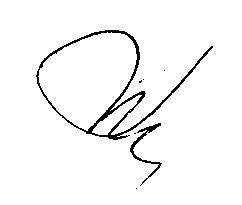 администрации Губернатора Ульяновской области                                                                         А.Е.Мурашов